Linki należy skopiować  po kolei do wyszukiwarkiTrzymam język za zębami, czyli gimnastyka  buzi i językahttps://wordwall.net/pl/embed/9b969b8b0e9b4f63b8b7d0b8a0c68ebb?themeId=52&templateId=8&fbclid=IwAR365leQpiFt6miOphlheUVTXu0fjOponMCHZs_ZgiEAjJI9zreb6yeI7gA Ćwiczenia słuchowehttps://docs.google.com/presentation/d/1lbnc6Nas6v_iYwYJMp5XEzkMFA3JS4sCfhJwK-jCdro/edit#slide=id.phttps://view.genial.ly/5e7fc23daafed90da9ad9083/presentation-na-jaka-gloske-wiosnaĆwiczenia oddechowe-zdmuchiwanie z gładkiej, a następnie z chropowatej powierzchni (np. tkaniny, koca dywanu, pogniecionej gazety) lekkich przedmiotów np. piłeczki, wacika, papierowych kuleczek, guzików, koralików itp. -dmuchanie na wiatraczki lub zawieszone na nitkach lekkie przedmioty np. papierowe listki, kwiatki, słoneczka, kolorowe piórka itd. (dmuchamy na zmianę: długo – krótko – jak najdłużej, słabo – mocno – jak najmocniej) -dmuchanie na świecę tak, aby nie zgasła i obserwowanie jak wygina się płomień -gwizdanie na gwizdku (długo na spokojnym wydechu lub krótkimi seriami o takiej samej długości) -robienie bąbelków w szklance lub miseczce z wodą przy użyciu słomki -jednostajne dmuchanie do miseczki z wodą , aby w wodzie robił się dołekPrzeczytaj głośno wyrazy, wyrażenia i zdania. Pamiętaj o właściwym ułożeniu języka podczas wymowy głoski /sz/ 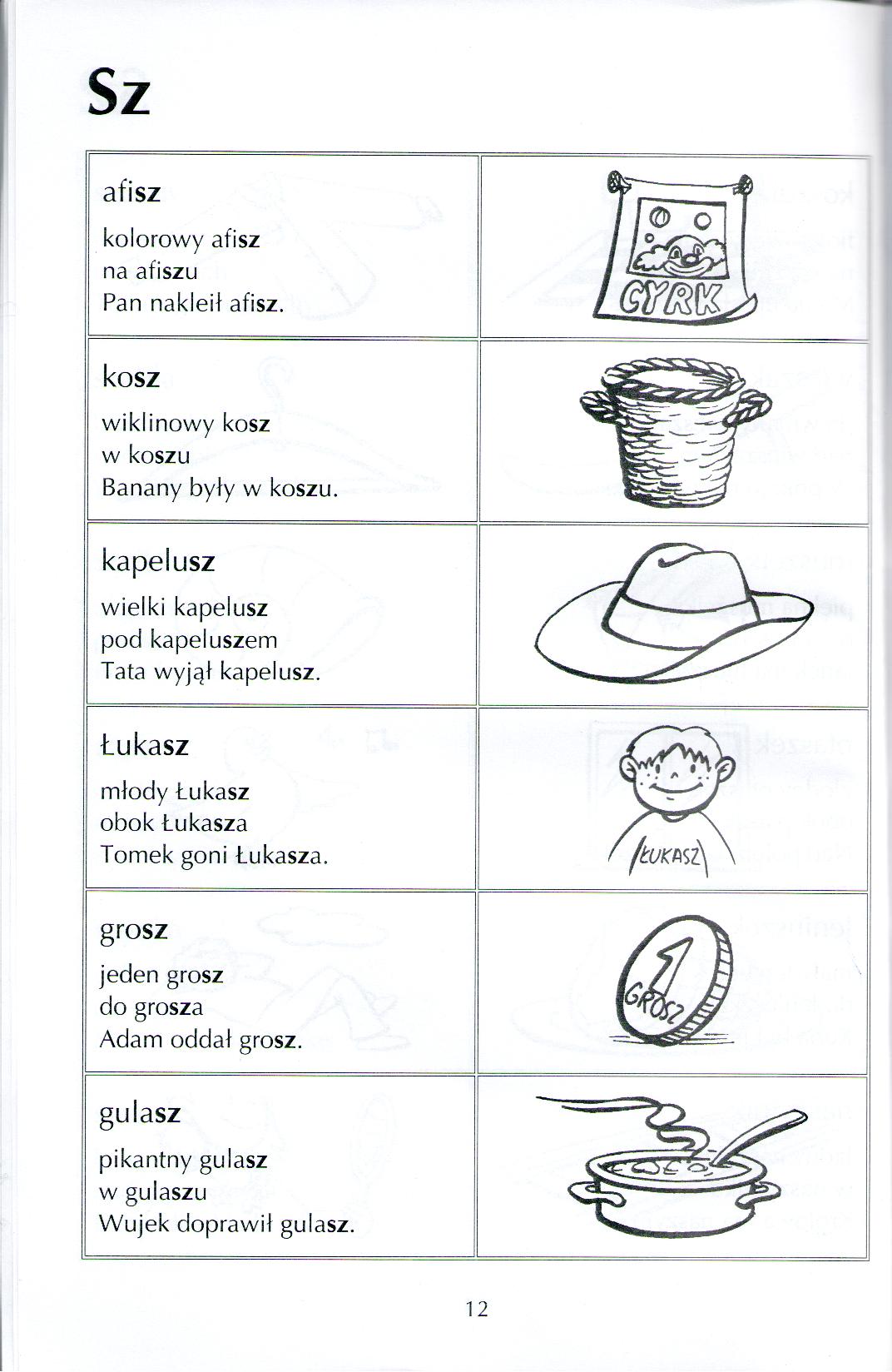 